Значение мелкой моторики в развитии речи детей дошкольного возраста"     Известный педагог В.А. Сухомлинский сказал: "Источники способностей и дарований детей - на кончиках их пальцев. От пальцев, образно говоря, идут тончайшие ручейки, которые питают источник творческой мысли, "Рука - это инструмент всех инструментов", заключал еще Аристотель. "Рука - это своего рода внешний мозг", - писал Кант. Большое стимулирующее влияние функции руки отмечают все специалисты, изучающие деятельность мозга, психику детей.     Ученые-нейробиологи и психологи, занимающиеся исследованиями головного мозга и психического развития детей, давно доказали связь между мелкой моторикой руки и развитием речи. Дети, у которых лучше развиты мелкие движения рук, имеют более развитый мозг, особенно те его отделы, которые отвечают за речь. Иначе говоря, чем лучше развиты пальчики малыша, тем проще ему будет осваивать речь.     Конечно, развитие мелкой моторики - не единственный фактор, способствующий развитию речи. Если у ребенка будет прекрасно развитая моторика, но с ним не будут разговаривать, то и речь малыша будет недостаточно развита. То есть необходимо развивать речь ребенка в комплексе: много и активно общаться с ним в быту, вызывая его на разговор, стимулируя вопросами, просьбами. Необходимо читать ребенку, рассказывать обо всем, что его окружает, показывать картинки, которые малыши обычно с удовольствием рассматривают. И плюс к этому, развивать мелкую моторику рук.Значение развития мелкой моторикиПовышает тонус коры головного мозга.Развивает речевые центры коры головного мозга.Стимулирует развитие речи ребенка.Согласовывает работу понятийного и двигательного центров речи.Способствует улучшению артикуляционной моторики.Развивает чувство ритма и координацию движений.Подготавливает руку к письму.Поднимает настроение ребенка.     Мелкая моторика рук - это разнообразные движения пальчиками и ладонями. Крупная моторика - движения всей рукой и всем телом.     Тонкая моторика - развитие мелких мышц пальцев, способность выполнять ими тонкие координированные манипуляции малой амплитуды.     Известно, что развитие речи ребенка зависит от многих факторов и напрямую - от степени развития тонких движений пальцев рук. Если эти движения соответствуют возрасту ребенка, то и развитие речи ребенка находится в пределах нормы и соответствует возрасту.     Родителям рекомендуется вместе с детьми раскладывать пуговицы в зависимости от их признаков: по цвету, по форме, по размеру; складывать из пуговиц или бусинок различные узоры. Учить ребенка застегивать и расстегивать пуговицы, зашнуровывать или расшнуровывать шнурки. Также рекомендуются разнообразные игры с мозаикой, кубиками, которые способствуют формированию тонкой моторики. Эффективно проводить различные виды изобразительной деятельности, лепку и аппликации на разные темы в зависимости от поставленных целей.     Пальчиковая гимнастика должна проводиться каждый день по 5 минут дома с родителями и в детских учреждениях с педагогами.     Для определения уровня развития речи детей первых лет жизни разработан следующий метод: ребенка просят показать один пальчик, два пальчика и три. Дети, которым удаются изолированные движения пальцев, - говорящие дети. Если мышцы пальцев напряжены, пальцы сгибаются и разгибаются только вместе и не могут двигаться изолированно, то это не говорящие дети. До тех пор, пока движения пальцев не станут свободными, развитие речи и, следовательно, мышление будет затруднено.    Формирование словесной речи ребенка начинается, когда движения пальцев рук достигают достаточной точности. Развитие пальцевой моторики как бы подготавливают почву для последующего формирования речи.    Наблюдательный взрослый знает, как при изготовлении поделок вместе с пальчиками ходуном ходит и язык малыша. Но почему бы ему не двигаться попусту, а произносить слова, фразы, обговаривая совершаемую деятельность? Внешняя речь пока точнее и последовательнее формирующейся внутренней речи. Произнесенное вслух слово к тому же быстрее запоминается. Да и взрослый получает возможность контроля за высказыванием ребенка. Развивая мелкие, дифференцированные движения рук, мы способствуем лучшему речевому развитию ребенка.Тренировку пальцев рук уже можно начинать в возрасте 6-7 месяцев: сюда входит массаж кисти рук и каждого пальчика, каждой его фаланги. Проводится разминание и поглаживание ежедневно в течение 2-3 минут. Массаж как эффективный метод терапии применяют на всех этапах реабилитации. Стимулирующее воздействие массажных щеток изменяет функциональное состояние коры головного мозга, усиливает ее регулирующую и координирующую функции.     Уже с 10 месяцев проводят активные упражнения для пальцев рук, вовлекая в движение больше пальцев с хорошей, достаточной амплитудой.     Мелкую моторику рук развивают:Различные игры с пальчиками, где необходимо выполнять те или иные движения в определенной последовательности;Игры с мелкими предметами, которые неудобно брать в ручку;Игры, где требуется что-то брать или вытаскивать, сжимать - разжимать, выливать - наливать, насыпать - высыпать, проталкивать в отверстия;Рисование карандашами (фломастерами, кистью);Застегивание и расстегивание молний, пуговиц, одевание и раздевание и т.д.     Мелкую моторику развивают также физические упражнения. Это разнообразные висы и лазание (на спортивном комплексе, по лесенке и т.д.). Такие упражнения укрепляют ладони и пальцы ребенка, развивают мышцы. Ребенок, которому позволяют лазать и висеть, лучше осваивает упражнения, направленные непосредственно на мелкую моторику.Развивая мелкую моторику, нужно не забывать о том, что у ребенка две руки. Старайтесь все упражнения дублировать: выполнять и правой, и левой. Развивая правую руку, мы стимулируем развитие левого полушария мозга. И наоборот, развивая левую руку, мы стимулируем развитие правого полушария.     В настоящее время практически у 80% населения мира лучше развито левое полушарие мозга. Оно отвечает за логическое мышление, анализ, изучение языков. А правое полушарие отвечает за интуицию, творчество, фантазию, восприятие искусства и музыки.     Значение мелкой моторики очень велико. Она напрямую связана с полноценным развитием речи, так как центры мозга, отвечающие за моторику и речь, находятся рядом. Именно поэтому при нарушении речи детские психологи рекомендуют заниматься с ребенком именно развитием моторики детских пальчиков. Чем раньше вы начнете работу с ладошками, тем быстрее вы услышите от него первые слова. Кроме того, это поможет развить внимание и наблюдательность. Упражнения на моторику тренируют память, воображение, координацию и раскрывают творческие способности.     Начинать развитие мелкой моторики важно с раннего детства.     В грудном возрасте массируйте младенцу пальчики. Так вы воздействуете на важные точки головного мозга. Загибайте и разгибайте их, сжимайте кулачки, поглаживайте ладошку, делайте массаж кистей. Лучше эти занятия превратить в занимательную игру. Ведь совсем не зря в народе были придуманы такие детские прибаутки как "Коза-рогатая", "Сорока-белобока", "Гуси-гуси" или "Ладушки". Сгибайте пальчики, приговаривая "это мама, это папа, это деда, это баба". Можете сочинять стишки сами. Играйте в прятки за ладошками "ку-ку", научите малыша махать ручкой "пока-пока".     Привлекайте внимание малыша разными предметами и игрушками. Старайтесь заинтересовать его, чтобы он постарался за них ухватиться. Покажите ему его ножки, пусть он поочередно трогает и хватает их.     В развитие моторики вам помогут игрушки с кнопками или пианино. Нажимание клавиш идеально для мелкой моторики. Тут подойдут и игра в кубики, и складывание пирамидки, и детские конструкторы, и даже игры в машинки.     Есть отличное упражнение для малышей. Насыпьте в большую тарелку или блюдо горох или фасоль. Затем спрячьте в глубине какой-нибудь интересный ему предмет. Теперь попросите ребенка отыскать его в блюде. Малыш должен найти его, перебирая пальцами горошинки. Но в этой игре за малышом нужен присмотр во избежание попадания мелких горошинок в дыхательные пути.     Еще несколько интересных малышу занятий для развития моторики: Например, переливание жидкостей из одной емкости в другую. Обязательно играйте с мозаиками и пазлами. Займитесь переборкой пуговичек или других предметов по размеру. Собирайте конструкторы. Подбирайте их индивидуально по возрасту ребенка. Рвите бумагу. Как ни странно, это тоже хорошо развивает мелкую моторику рук.Научите ребенка опускать предметы в узкие отверстия, например в горлышко бутылки.Учитесь одеваться сами. Застегивание пуговиц и завязывание шнурков тоже отличная тренировка.Лепите вместе из пластилина.      Рисуйте. Держание карандашей и кисточек в руках - отличный способ развития моторики, не хуже специальных упражнений. Учите малыша обводить рисунки и предметы по контуру. Рисуйте не только кисточками, но и пальцами. 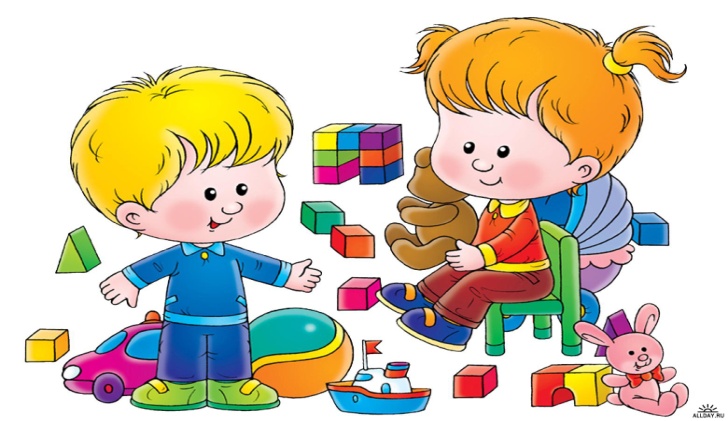 